	TWO-YEAR PROFESSIONAL 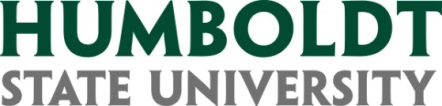 	DEVELOPMENT PLAN (PDP) Maximum Length:  2 pages The Professional Development Plan (PDP) is a flexible document that reflects the strengths of the candidate and her/his professional development goals.  It should align with the department, college, and university goals and serves as a guideline for professional growth and development.  It is not a contract that obligates the candidate or university to specific actions or commitment of resources. PROFESSIONAL GOALS/OBJECTIVES: A.	Teaching/Counseling/Librarianship comments:B.	Scholarly/Creative Activities comments:C.	Service comments: D.	Other (special projects, contributions):	_________________________________			___________________FACULTY/COUNSELOR/LIBRARIAN			DATEThe following have reviewed and had the opportunity to comment upon this PDP:_________________________________________		___________________DEPARTMENT CHAIR (Academic Depts. Only)		DATE_________________________________________		___________________DEPARTMENT/UNIT PERSONNEL CMTE. CHAIR 		DATE_________________________________________		___________________DEAN/DIRECTOR 								DATE			Academic Years:20--/--to20--/--Name:Department:Date: